Уважаемые родители!    Мы готовы ответить на вопросы, связанные с развитием и образованием Ваших детей, и оказать Вам консультативную помощь на безвозмездной основе.    Услуги психолого-педагогической, методической и консультативной помощи по вопросам развития, обучения и воспитания ребёнка оказываются опытными и высококвалифицированны-ми специалистами: учителями, воспитателями, психологами, логопеда-ми и дефектологами.    Специалисты будут работать с Вами по Вашему запросу и по интересующей Вас тематике.    Вы можете оценить качество оказанной услуги:- заполнив анкету при встрече со специалистом;-    направив отзыв на сайт ДОУ.Нам важно Ваше мнение!Мы надеемся на активноесотрудничество с Вами!Контакты: тел.:  +7 (391)4221090e-mail: DetsadikRodnichok@yandex.ru663580 с. Агинское,ул. Школьная, 22.сайт : http://www.rodnichok-aga.ru/МКДОУ Агинский детский сад №3«РОДНИЧОК»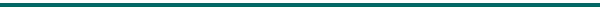 КОНСУЛЬТАТИВНЫЙ ПУНКТпомощи родителям (законным представителям)по вопросам развития и образованиядетей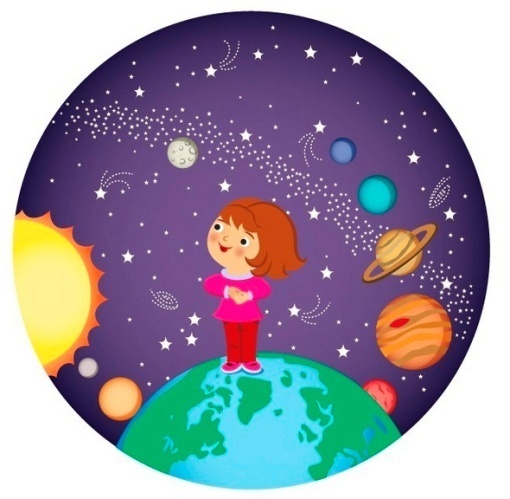 #Видим_вселенную_в_каждом_ребёнке 